	Руководствуясь Распоряжением Президента Российской Федерации от 30.04.2022 № 124-рпс «Об особенностях командирования федеральных государственных гражданских служащих на территории Донецкой Народной Республики, Луганской Народной Республики»,	администрация ПОСТАНОВЛЯЕТ:1. Внести изменения в постановление администрации МР «Печора» от 28.06.2019 № 710 «Об утверждении Положения о порядке и условиях командирования работников организаций, финансируемых из средств бюджета МО МР «Печора» следующие изменения:1.1. Пункт 2 приложения к постановлению изложить в следующей редакции:«2. В командировки направляются работники администрации муниципального района «Печора», отраслевых (функциональных) органов администрации муниципального района «Печора», являющихся юридическими лицами, замещающие должности, не являющиеся должностями муниципальной службы, и осуществляющие профессиональную деятельность по профессиям рабочих, а также работники муниципальных учреждений, учредителем которых является администрация  муниципального района «Печора», состоящие в трудовых отношениях с работодателем (далее-работник)».1.2. Приложение к постановлению дополнить пунктом 7.1.следующего содержания:«7.1. При направлении работника в служебную командировку на территории Донецкой Народной Республики, Луганской Народной Республики возмещение дополнительных расходов, связанных с проживанием вне постоянного места жительства (суточных), составляет 8480 рублей.».1.3. Приложение к постановлению дополнить пунктом 10.1. следующего содержания:«10.1. При направлении работника в служебную командировку на территории Донецкой Народной Республики, Луганской Народной Республики средний заработок выплачивается в двойном размере.».2. Пункт 3 постановления отменить.	  3. Настоящее постановление вступает в силу со дня подписания и подлежит размещению на официальном сайте муниципального района «Печора».          4. Контроль за исполнением настоящего постановления оставляю за собой.АДМИНИСТРАЦИЯ МУНИЦИПАЛЬНОГО РАЙОНА «ПЕЧОРА»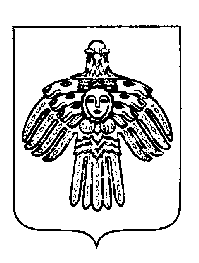 «ПЕЧОРА»  МУНИЦИПАЛЬНÖЙ  РАЙОНСААДМИНИСТРАЦИЯПОСТАНОВЛЕНИЕ ШУÖМПОСТАНОВЛЕНИЕ ШУÖМПОСТАНОВЛЕНИЕ ШУÖМ  30   мая   2022 г.г. Печора,  Республика Коми                              № 917О внесении изменений в постановление администрации МР «Печора» от 28.06.2019       № 710Глава муниципального района –руководитель  администрации                                                              В.А. Серов